Université Badji Mokhtar Annaba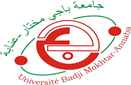 Faculté de TechnologieDépartement de Génie CivilDemande de Stage dans le cadre du PFE de MasterAnnée Universitaire : 2021/2022Spécialité : …………………………………………………Intitulé du Mémoire :………………………………………………………………………………………………………….…………………………………………………………………………………………………………………………………………………………………………………………………………………………………………………………………………………………Monôme : ……………………………………………………………………………………………………………………………Binôme:   1 / ………………………………………………………………………………………………………………………                     2 / ………………………………………………………………………………………………………………………Trinôme : 1 / ……………………………………………………………………………………………………………………                      2 / …………………………………………………………………………………………………………………….                      3 / ……………………………………………………………………………………………………………………..Encadrant : ………………………………………………………………	……………………………………………………….Lieu de Stage : …………………………………………………………………………………………………………………Durée du stage : 15 jours pouvant être répartie sur plusieurs semainesSignature de l’Encadrant